Die Sonne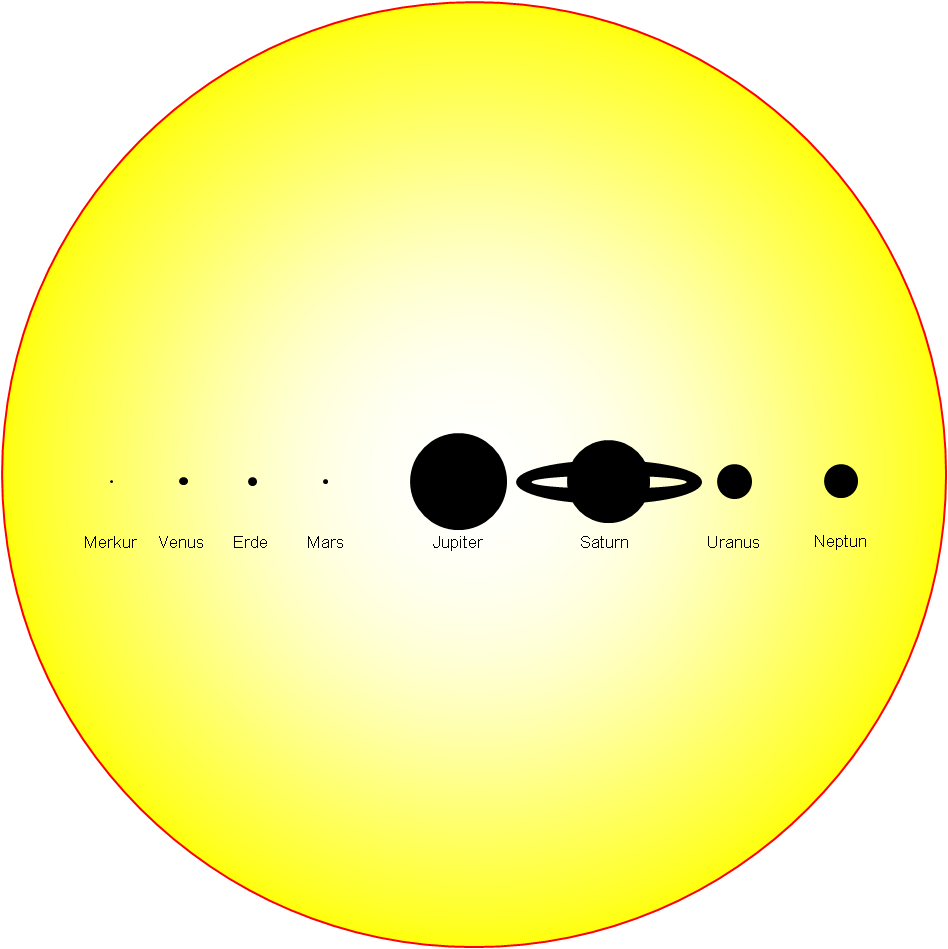 Abbildung maßstäblich99,8 % der Masse des Sonnensystems (Rest: Jupiter 0,2 %)Masse:	M = 300 000 MErde ( = 1,9889 ∙ 1030 kg)Radius:	R = 109 RErdeTemperatur: 	Oberfläche: 5800 K; Kern: 15,6 Mio. KZusammensetzung:	H: 75%, He: 25 %, andere Elemente 0,1%Dichten:	Ø: ρ = 1,41 g/cm³;  Zentrum: 134 g/cm³ (vgl. Gold: ρ = 19 g/cm³)Alter:	4,2 Mrd. aAbstand Erde-Sonne:	150 Mio. km = 1 AE (Astronomische Einheit)